　　　　　　　　　　　　　　　　　　　　　　　　　　　　　　　　　　　　　　　　　　　　　　　記入日（　　年　　月　　日）記入者　　　　　　　　　　　大人になった時に、どんな行動を身につければよいか、そのためにどんなサポートが必要なのか、ご本人や家族、支援者で考えるために活用できます。　※全ての項目に記入する必要はありません。○生活○健康管理○余暇○交通ルール○コミュニケーション○職業生活○危機管理○その他（自分ができるようになりたいことを書いてみましょう）できたら☑（できるようになった年齢）できたら☑（できるようになった年齢）できたら☑（できるようになった年齢）手助けがあればできる（配慮の内容）下着は毎日替える□（　　　）場に応じた服を選ぶ□（　　　）朝、顔を洗ってふく□（　　　）食事の後は歯をみがき、口をすすぐ□（　　　）入浴の際、自分で体や頭を洗い、入浴後体をタオルで拭く□（　　　）爪が伸びたら適当な長さに切る□（　　　）洗濯をする□（　　　）洗濯が終わった服をたたんで、しまう□（　　　）そうじ機をかける□（　　　）食器を洗って、拭く□（　　　）お米を研いで、炊く□（　　　）簡単な調理をする□（　　　）自分で店に行って品物を買う□（　　　）外出をする時は戸締りをする□（　　　）計画的なお金の管理ができる□（　　　）できたら☑（できるようになった年齢）できたら☑（できるようになった年齢）できたら☑（できるようになった年齢）手助けがあればできる（配慮の内容）栄養バランスを考えて食事をとる□（　　　）1日６～８時間の睡眠時間を確保する□（　　　）疲れたら休憩をとる□（　　　）体調が悪い時は休む□（　　　）休んでも良くならない時は病院に行く□（　　　）医師の指示通りに薬を飲む□（　　　）できたら☑（できるようになった年齢）できたら☑（できるようになった年齢）できたら☑（できるようになった年齢）手助けがあればできる（配慮の内容）趣味を持っている□（　　　）趣味活動のために計画・準備できる□（　　　）自分の適性にあった量の運動を楽しむ□（　　　）できたら☑（できるようになった年齢）できたら☑（できるようになった年齢）できたら☑（できるようになった年齢）手助けがあればできる（配慮の内容）信号を判断して、正しく渡る□（　　　）電車やバスの切符を自分で買って乗る□（　　　）できたら☑（できるようになった年齢）できたら☑（できるようになった年齢）できたら☑（できるようになった年齢）手助けがあればできる（配慮の内容）あいさつをする□（　　　）困った時は、人に相談する□（　　　）助けてもらったらお礼を言う□（　　　）悪い事をした時は、謝る□（　　　）相手を傷付けることを言わない□（　　　）電話は適当な長さで切る□（　　　）できたら☑（できるようになった年齢）できたら☑（できるようになった年齢）できたら☑（できるようになった年齢）手助けがあればできる（配慮の内容）働く意識をもつ□（　　　）自分の得意・不得意がわかる□（　　　）働く体力を維持する□（　　　）欠席、遅刻をする場合は、上司に連絡する□（　　　）自分ができないことは人に頼む□（　　　）自分が混乱する状況を知っている□（　　　）できたら☑（できるようになった年齢）できたら☑（できるようになった年齢）できたら☑（できるようになった年齢）手助けがあればできる（配慮の内容）地震が起きた時の対処の方法がわかる□（　　　）火事が起きた時の対処の方法がわかる□（　　　）やっていないことは、はっきりと否定する□（　　　）嫌なことは断る□（　　　）要らないものは買わない□（　　　）トラブルがあった時に相談するところを知っている□（　　　）危険が迫った時に大声で助けを呼ぶことができる□（　　　）できたら☑（できるようになった年齢）できたら☑（できるようになった年齢）できたら☑（できるようになった年齢）手助けがあればできる（配慮の内容）□（　　　）□（　　　）□（　　　）□（　  　）□（　  　）□（　　　）□（　　　）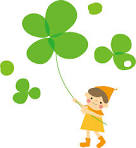 